ΣΧΟΛΗ: ΣΕΥΠΣΧΟΛΗ: ΣΕΥΠΤΜΗΜΑ:ΦΥΣΙΚΟΘΕΡΑΠΕΙΑΣΤΟΜΕΑΣ: Γ΄Α/ΑΤίτλος ΘέματοςΜέλος Δ.Ε.Π.Σύντομη ΠεριγραφήΠροαπαιτούμενα γνωστικά πεδίαΑριθμός Φοιτητών1Διαταραχή στην ισορροπία ασθενών με Χρόνια Αποφρακτική Πνευμονοπάθεια (ΧΑΠ)- Balance Impairement in Chronic Obstractive Pulmonary DiseaseΓραμματοπούλου ΕιρήνηΚαθηγήτριαΔιαταραχή της ισορροπίας του ανθρωπίνου σώματος         από τη χρόνια  επίδραση της ΧΑΠ   Αναπνευστική Φυσικοθεραπεία22.Διαπολιτισμική προσαρμογή του ερωτηματολογίου Συμμετοχή και Μέτρηση Περιβάλλοντος (PEM-CY) σε παιδιά με Εγκεφαλική Παράλυση Cross-cultural adaptation of the Participation and Environment Measure - Children and Youth (PEM-CY) in children with Cerebral Palsy Γραμματοπούλου ΕιρήνηΚαθηγήτριαΔιαπολιτισμική προσαρμογή του ερωτηματολογίου PEM-CYΜεθοδολογία- Προσαρμοσμένη Φυσική Δραστηριότητα22Πρόληψη αθλητικών τραυματισμών στην αντισφαίριση- Sports injuries prevention in tennisΠαπανδρέου ΜαρίαΕπίκουρος ΚαθηγήτριαΔιαδικασίες πρόληψης των αθλητικών τραυματισμών στην αντισφαίριση σύμφωνα με τις απαιτήσεις του αθλήματος και τα παγκόσμια τεκμηριωμένα ερευνητικά δεδομέναΑθλητική Φυσικοθεραπεία23Πρόληψη αθλητικών τραυματισμών στο ποδόσφαιρο- Sports injuries prevention in soccerΠαπανδρέου ΜαρίαΕπίκουρος ΚαθηγήτριαΔιαδικασίες πρόληψης των αθλητικών τραυματισμών στο ποδόσφαιρο σύμφωνα με τις απαιτήσεις του αθλήματος και τα παγκόσμια τεκμηριωμένα ερευνητικά δεδομέναΑθλητική Φυσικοθεραπεία24Θεραπευτική άσκηση με τη μέθοδο PILATES  για την τρίτη ηλικία – Pilates exercise in older peopleΠέττα ΓεωργίαΛέκτορας ΕφαρμογώνΗ Θεραπευτική άσκηση στην Τρίτη ηλικία σκοπό έχει την βελτίωση ποιότητας ζωής των ηλικιωμένων και την δευτερογενή πρόληψη των επιπτώσεων της γήρανσηςΤο ασκησιολόγιο PILATES φαίνεται ότι μπορεί να συμβάλλει στην  βελτίωση της αναγνώρισης  των λειτουργικών μυοσκελετικών δυσκολιών. Η πτυχιακή σκοπό έχει να διερευνήσει βιβλιογραφικά την  πιθανή επίδραση αυτών των ασκήσεων σε άτομα της τρίτης ηλικίαςΦυσικοθεραπεία σε Ειδικές Πληθυσμιακές Ομάδες25Κατάθλιψη και θεραπευτική άσκηση στην τρίτη ηλικία- Therapeutic exercise and depression in older peopleΠέττα ΓεωργίαΛέκτορας ΕφαρμογώνΟ τρόπος  ζωής  στην σύγχρονη κοινωνία δημιουργεί πολλά προβλήματα που εμφανίζονται με την μορφή καταθλιπτικών συνδρόμων. Στην διεθνή βιβλιογραφία φαίνεται ότι η άσκηση  έχει θεραπευτικά αποτελέσματα σε αυτές τις περιπτώσεις . Η πτυχιακή σκοπό έχει να διερευνήσει βιβλιογραφικά την  πιθανή επίδραση ειδικών θεραπευτικών  ασκήσεων σε άτομα της τρίτης ηλικίαςΦυσικοθεραπεία σε Ειδικές Πληθυσμιακές Ομάδες26Τεχνικές κινητοποίησης στον παγωμένο ώμο – Mobilization in frozen shoulderΚαρακασίδου ΠαλίναΛέκτορας ΕφαρμογώνΟ σκοπός της παρούσας ανασκόπησης είναι να διερευνήσει την αποτελεσματικότητα των τεχνικών κινητοποίησης στους ασθενείς με παγωμένο ώμοΦυσικοθεραπεία με Ειδικές τεχνικές κινητοποίησης1Ο Διευθυντής ΤομέαΜαρία Παπανδρέου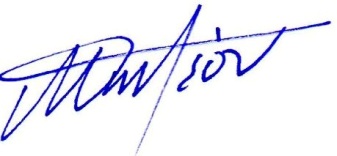 (Ον/μο – Υπογραφή)